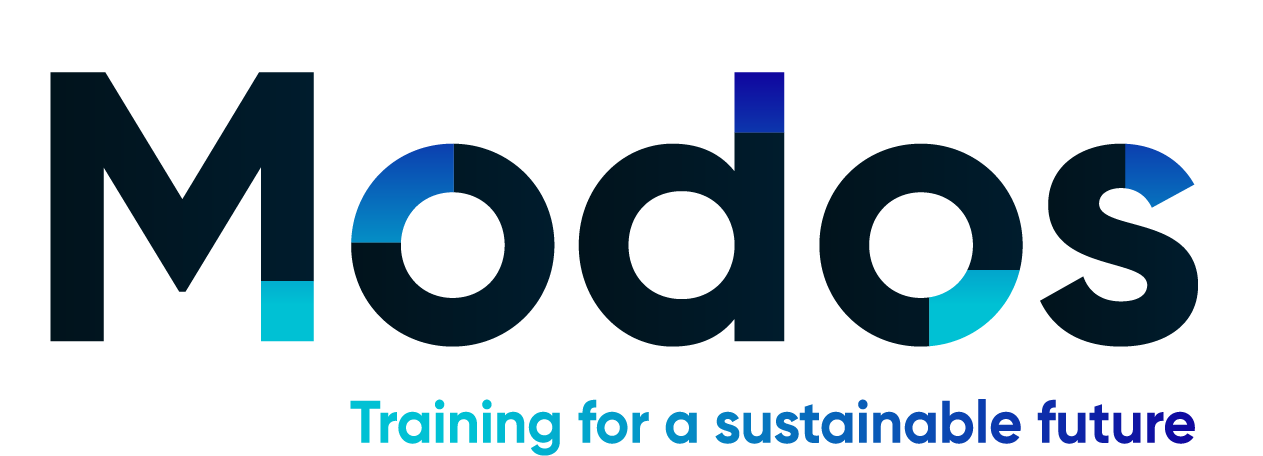 Application FormBy completing this application form you are applying to the Dublin City Council and Dún Laoghaire-Rathdown County Council MODOS Programme: Circular Economy Training for SMEs. We look forward to working with a group of businesses committed to learning about the Circular Economy and effecting positive change in their businesses. This programme is supported by the Environmental Protection Agency (EPA).Application deadline: 25th February 2022Enterprise detailsContact name:		   __________________________________________                Role within the company:    __________________________________________Company name:		   __________________________________________Company Address (Line 1): __________________________________________Address (Line 2):		  __________________________________________City:				___________________________________________Telephone:			___________________________________________Email:				___________________________________________Website:			___________________________________________If not you, who will be attending the training on behalf of your company? Please state his/her role and provide an e-mail contact for them:Email:				   __________________________________________Role within the company:    __________________________________________Business informationHow many employees does your business employ?	_________________How long is your business trading?	 Less than 6 months Between 6 months and 3 years More than 3 yearsPlease state in what sector your company operates in and what does your company do (i.e. food industry – producer): food and drink industry  craft and design/ textiles  retail  agriculture  services cosmetics hospitality tourism ICT/ electronics healthcare manufacturing e.g. plastics/ packaging construction other: In what capacity do you operate in the selected sector?Have your customers asked for information on your sustainability (environmental, social or governance) practices? Yes  No Don’t knowMODOS course selectionAll modules will take place onlineMODOS Spring Programme ModulesModule 1: Circular Economy – Introduction & OverviewModule 2: Circular Economy – Applied A: Carbon Footprint and your Supply ChainModule 3: Circular Economy – Applied B: Operations & ResourcesModule 4: Circular economy - EngagementMODOS Course dates: Each course covers the same material, please select one course.I would like to attend Course 1I would like to attend Course 2I do not have a preference; am happy to attend either Course 1 or Course 2     *While we cannot guarantee your chosen preference of course dates, we will try our best to accommodate you.Thank you for your application.  As there are limited places available on this programme, we will review all applications and successful applicant businesses will be sent a payment link. Applicant Signature: _______________________Date: ___________________Please email the completed form to modos@dublincity.ie Course 1Course 22nd March 20229th March 20229th March 202223rd March 202223rd March 202230th March 202230 March 20226th April 2022